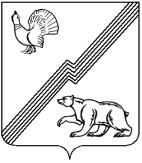 ДЕПАРТАМЕНТ ФИНАНСОВ АДМИНИСТРАЦИИ ГОРОДА ЮГОРСКА  Ханты-Мансийского автономного округа – Югры  ПРИКАЗ  от 14 декабря 2015 года                                                                                              № 41п(с изменениями от 16.06.2016 № 30п, от 14.02.2017 № 11п, от 22.06.2017 № 33п, от 12.03.2018 № 13п, от 01.09.2020 № 42п)Об утверждении Положения об отделе внутреннего аудита департамента финансовадминистрации города ЮгорскаВ соответствии с Положением о  департаменте финансов администрации города Югорска,  утвержденным решением Думы города Югорска  от 29.11.2011 № 110  ПРИКАЗЫВАЮ: 1.  Утвердить Положение об отделе внутреннего аудита департамента финансов администрации города Югорска  (приложение). 2. Признать утратившим силу  приказы  департамента финансов администрации города Югорска от 20.02.2014 № 14п «Об утверждении  Положения об отделе внутреннего аудита департамента финансов администрации города Югорска». 3. Начальнику отдела внутреннего аудита Н.Т. Маслюковой привести в соответствие с настоящим приказом должностные инструкции работников отдела в срок до 31.12.20154.   Контроль за выполнением приказа оставляю за собой.Заместитель главы администрации города- директор департамента финансов                                                           Л.И. Горшкова                                                                                                       Приложение к приказу Департамента                                                                                     финансов администрации города Югорска                                                                                   от 14.12.2015  № 41пПоложение об отделе  внутреннего аудита  департамента финансов  администрации города Югорска1. Общие положения1.1. Отдел внутреннего аудита департамента финансов администрации города Югорска (далее – Отдел) создан в соответствии с приказом департамента финансов администрации города  Югорска от 20.02.2008 №6 «Об утверждении штатного расписания».1.2. Отдел непосредственно подчиняется  директору департамента  финансов. Деятельностью отдела руководит начальник отдела.1.3. Отдел в своей деятельности руководствуется Конституцией Российской Федерации,  Бюджетным кодексом РФ, федеральными законами, актами Президента Российской Федерации, нормативными правовыми актами органов государственной власти  Российской Федерации, законодательством Ханты-Мансийского автономного округа-Югры  в сфере деятельности отдела,  Уставом города Югорска, муниципальными правовыми актами  города Югорска,  настоящим Положением. 1.4. Полное наименование Отдела – отдел внутреннего аудита департамента финансов администрации города Югорска. Задачи   ОтделаОсновными задачами     Отдела являются:Обеспечение соответствия деятельности департамента финансовзаконодательству РФ, Ханты-Мансийского автономного округа – Югры, Осуществление деятельности в сфере нормативного регулирования процедур,направленных на организацию формирования и исполнения муниципальных заданий муниципальными учреждениями.2.1.3 Осуществление внутреннего финансового аудита  в департаменте финансов администрации города Югорска.2.1.4 Ведение реестра расходных обязательств города Югорска.2.1.5 Осуществление  деятельности, связанной  с размещением муниципальными учреждениями  информации на официальном сайте в сети Интернет  в пределах своей компетенции.3. Функции отдела      В соответствии с возложенными задачами Отдел осуществляет следующие функции: 3.1. Осуществление правового   обеспечения деятельности департамента финансов, в том числе: - разработка и участие в разработке документов правового характера, принимаемых департаментом финансов администрации города Югорска; - обеспечение разработки проектов изменений, вносимых в положение о департаменте финансов администрации города Югорска, обеспечение государственной регистрации указанных изменений;- проведение предварительной юридической экспертизы проектов  муниципальных правовых актов, направленных на согласование в департамент финансов или подготовленных департаментом финансов, самостоятельная подготовка проектов муниципальных правовых актов по вопросам деятельности Отдела; - осуществление правовой  экспертизы проектов должностных инструкций работников департамента финансов; - осуществление правовой  экспертизы проектов договоров, заключаемых департаментом финансов; - координация правовой деятельности в департаменте финансов; - представление, по доверенности,  интересов департамента финансов в судебных и правоохранительных органах; - участие в рассмотрении протестов, представлений, требований Югорской межрайонной прокуратуры; - осуществление мониторинга действующего и принимаемого федерального законодательства, законодательства Ханты-Мансийского автономного округа - Югры, муниципальных правовых актов в части регламентации бюджетного процесса.3.2. Осуществление контроля  за  наличием  на официальном сайте в сети Интернет   www.bus.gov.ru  информации о муниципальных учреждениях города Югорска, предусмотренной  приказом Минфина РФ от 21.07.2011 № 86н «Об утверждении порядка предоставления информации государственным (муниципальным) учреждением, ее размещения на официальном сайте в сети Интернет и ведения  указанного сайта». 3.3. Формирование предложений по внесению изменений   в общероссийские  базовые (отраслевые) перечни (классификаторы) государственных и муниципальных услуг  и направление  этих предложений  федеральным органам исполнительной власти, осуществляющим  функции по выработке государственной политики и нормативно-правовому регулированию в соответствующей сфере, утвердившим общероссийские  базовые перечни, в  государственной  интегрированной  информационной системе управления общественными финансами «Электронный бюджет». Согласование и направление в Департамент финансов Ханты-Мансийского автономного округа - Югры заявок по включению   в Региональный перечень (классификатор)  государственных,  муниципальных услуг, не включенных  в общероссийские  базовые отраслевые перечни (классификаторы) государственных и муниципальных услуг и работ, оказываемых и  выполняемых государственными (муниципальными ) учреждениями (далее – Региональный перечень)    о включении государственной (муниципальной) услуги (работы)  и (или)  внесении изменений в Региональный перечень.3.4. Обеспечение деятельности  по   применению бюджетных  мер принуждения  в соответствии  Бюджетным кодексом Российской Федерации и  муниципальными правовыми актами. 3.5. Координация осуществления внутреннего финансового контроля и  внутреннего финансового аудита в департаменте финансов  в порядке, определенном  муниципальными правовыми актами. 3.6. Осуществление, в порядке определенном муниципальными правовыми актами,  внутреннего финансового контроля в отношении бюджетных процедур, осуществляемых Отделом.3.7. Подготовка графиков отпусков работников департамента финансов, ведомостей на выплату ежемесячного (ежеквартального) денежного поощрения  работников  департамента финансов.3.8. Осуществление разработки муниципальных правовых актов направленных на организацию формирования и исполнения муниципальных заданий муниципальными учреждениями 3.9. Координация деятельности по  выполнению органами, осуществляющими функции и полномочия учредителя муниципального учреждения муниципальных правовых актов в части формирования и исполнения муниципальных заданий.3.10. Эксплуатация  автоматизированной системы «Бюджет»  в части рабочего места «Реестр расходных обязательств» в отношении департамента финансов администрации города Югорска. 3.11. Исключен.3.12. Ведение реестра расходных обязательств города Югорска в соответствии с утвержденным Порядком, формирование установленной действующим законодательством отчетности. 3.13. Подготовка информации в целях проведения мониторинга формирования и исполнения бюджетов муниципальных образований Ханты-Мансийского автономного округа-Югры с использованием информационно - аналитической системы "Web-Консолидация" в порядке, установленном Министерством финансов Российской Федерации, Департаментом финансов Ханты-Мансийского автономного округа - Югры.3.14. Участие в проведении мониторинга качества финансового менеджмента, осуществляемого главными распорядителями средств бюджета города Югорска в соответствии с установленным порядком.3.15. Участите в формировании департаментом финансов информации  в соответствии с Порядком  проведения мониторинга и оценки качества организации  и осуществления бюджетного процесса в городских округах и муниципальных  районах Ханты - Мансийского автономного округа – Югры.3.16. Осуществление регистрации приказов департамента финансов по основной  и административно-хозяйственной деятельности.3.17. Рассмотрение писем, обращений физических и юридических лиц, поступивших в департамент финансов, по вопросам, входящим в компетенцию Отдела, подготовка заключений и проектов ответов по ним;   3.18. Разработка инструктивных материалов и методических указаний по вопросам, относящимся к установленной сфере деятельности.3.19. Формирование планов работы Отдела, отчетов о работе Отдела  в установленном порядке. 3.20.Осуществление подготовки документов  Отдела для сдачи их в городской архив.3.21. Формирование и ведение реестра источников доходов бюджета города Югорска в порядке, определенном муниципальными правовыми актами, представление  его  в финансовый орган  Ханты-Мансийского автономного округа в порядке, установленном  действующим законодательством. 3.22. Формирование и предоставление информации на едином портале бюджетной системы Российской Федерации в соответствии с законодательством Российской Федерации и муниципальными правовыми актами. 4.Права ОтделаДля осуществления возложенных задач и функций Отдел имеет право: 4.1. Запрашивать и получать от работников департамента финансов, органов и структурных подразделений администрации города Югорска, муниципальных учреждений  в установленном порядке документы, информацию,  необходимые для выполнения функций и задач Отдела;4.2. Осуществлять  в структурных подразделениях департамента финансов  (далее – объекты) контрольные мероприятия в пределах своей компетенции; 4.3. Знакомиться в полном объеме со всей документацией, охватывающей весь период деятельности проверяемого объекта, необходимой при проведении аудиторской проверки; 4.4. Возвращать исполнителям на доработку, для устранения замечаний, противоречащие действующему законодательству Российской Федерации, Ханты-Мансийского автономного округа - Югры проекты муниципальных правовых актов, в том числе приказов департамента финансов, давать по ним необходимые заключения и предложения об устранении выявленных нарушений, самостоятельно вносить изменения и дополнения в указанные проекты.4.5. В установленном порядке вносить директору департамента финансов предложения по проведению мероприятий, направленных на совершенствование деятельности отдела; 4.6. Принимать участие в совещаниях, в работе комиссий (рабочих групп и т.д.) по вопросам, отнесенным к компетенции Отдела; 4.7. Осуществлять иные права в соответствии с федеральным законодательством,  законодательством Ханты-Мансийского автономного округа – Югры, муниципальными правовыми актами.5.   Обязанности Отдела Работники отдела  обязаны соблюдать законодательство Российской Федерации, Ханты-Мансийского автономного округа - Югры, муниципальные правовые акты города Югорска, выполнять все возложенные на Отдел  функции и задачи.6.   Ответственность ОтделаРаботники Отдела несут ответственность за ненадлежащее исполнение в своей работе функций, задач управления, а также исполняемых ими поручений и должностных обязанностей, за сохранность служебной и иной конфиденциальной информации, ставшей им известной при исполнении должностных обязанностей.7.   Взаимоотношения и связи ОтделаДля реализации своих функций и задач, прав Отдел взаимодействует с органами и структурными подразделениями администрации города Югорска, Думой города Югорска, предприятиями, организациями и учреждениями, государственными органами власти и управления.8.   Организация работы ОтделаРаботники Отдела в своей работе руководствуются настоящим Положением, правилами внутреннего трудового распорядка для работников департамента финансов администрации города Югорска, должностной инструкцией, инструкцией о делопроизводстве, иными правовыми актами.